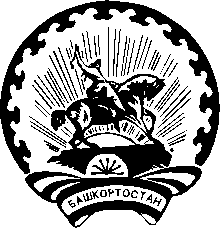 РЕШЕНИЕ №  86/2-9с.Языково                                                                от 26 февраля 2020 г.О прекращении полномочий члена УИКс правом решающего голоса	В соответствии с ст.27, пп.«а» п.6  ст.29 ФЗ «Об основных гарантиях избирательных прав и права на участие в референдуме граждан Российской Федерации» (подача членом комиссии заявления в письменной форме о сложении своих полномочий), территориальная избирательная комиссия муниципального района Благоварский район Республики Башкортостан, на которую постановлением Центральной избирательной комиссии Республики Башкортостан №130/149-5 от 11 декабря 2015 года возложены полномочия избирательной комиссии муниципального района Благоварский район Республики Башкортостан, решила:1.Прекратить досрочно полномочия члена УИК №1452 с правом решающего голоса Завизион Анастасии Олеговны, согласно поданного заявления. 2. Направить данное решение в ЦИК Республики Башкортостан, в  участковую избирательную комиссию №1452, разместить на сайте муниципального района Благоварский район Республики Башкортостан и на  информационном стенде территориальной избирательной комиссии.Председатель комиссии                                                       П.А. ЛогиновСекретарь комиссии                                                         А.Н. Щанинатерриториальная избирательная комиссия  МУНИЦИПАЛЬНОГО РАЙОНА  БЛАГОВАРСКИЙ РАЙОН РЕСПУБЛИКИ БАШКОРТОСТАН  БАШҠОРТОСТАН РЕСПУБЛИКАҺЫ БЛАГОВАР   РАЙОНЫ   МУНИЦИПАЛЬ РАЙОН  ТЕРРИТОРИАЛЬ ҺАЙЛАУ КОМИССИЯҺЫ